ՈՐՈՇՈՒՄ N 90-Ա08 ՀՈԿՏԵՄԲԵՐԻ 2019թ.ՀԱՄԱՅՆՔԻ ՍԵՓԱԿԱՆՈՒԹՅՈՒՆ ՀԱՆԴԻՍԱՑՈՂ ԳՈՒՅՔԸ` ԱՐԾՎԱՆԻԿԳՅՈՒՂԻ Վ. ՍԱՀԱԿՅԱՆ ՓՈՂՈՑԻ  ԹԻՎ  23/1 ՇԵՆՔԻ ԹԻՎ 2  ԲՆԱԿԱՐԱՆԸ  ԱՆՀԱՏՈՒՅՑ /ՆՎԻՐԱՏՎՈՒԹՅԱՆ ԿԱՐԳՈՎ/ ՕՏԱՐԵԼՈՒ ՄԱՍԻՆՂեկավարվելով «Տեղական ինքնակառավարման մասին» Հայաստանի Հանրապետության օրենքի 18-րդ հոդվածի 1-ին մասի 21)-րդ կետով, Հայաստանի Հանրապետության քաղաքացիական օրենսգրքի 594-րդ հոդվածի 1-ին կետով, «Անշարժ գույքի գնահատման գործունեության մասին» ՀՀ օրենքի 8-րդ հոդվածի 1-ին կետով  և հաշվի առնելով համայնքի ղեկավարի առաջարկությունը,  համայնքի ավագանին   ո ր ո շ ու մ   է. 1. Համայնքային սեփականություն հանդիսացող գույքը, Կապան համայնքի Արծվանիկ գյուղի Վ. Սահակյան փողոցի թիվ 23/1 շենքի թիվ 2  բնակարանը  /անշարժ գույքի նկատմամբ իրավունքների պետական գրանցման վկայական թիվ 30012019-09-0041/ անհատույց /նվիրատվության կարգով/ օտարել այն զբաղեցնող և փաստացի տիրապետող անձին`        Կարո Սերյոժայի Անդրեասյանին:2. Առաջարկել նվիրառուին՝ ապահովել սեփականության իրավունքի պետական գրանցման համար անհրաժեշտ գործառույթների և դրանց հետ կապված ծախսերի կատարումը:  3. Սույն որոշումից բխող գործառույթներն իրականացնել ՀՀ օրենսդրությամբ սահմանված  կարգով:Կողմ( 11 )`ԱՆՏՈՆՅԱՆ ԱՐԵՆ                                        ԴԱՎԹՅԱՆ ՇԱՆԹԱՍՐՅԱՆ ՎԱՉԵ                                              ԿԱՐԱՊԵՏՅԱՆ ՄԱՆԱՍԳԵՎՈՐԳՅԱՆ ՎԱՐԴԱՆ                                ՀԱՐՈՒԹՅՈՒՆՅԱՆ ԿԱՄՈԳՐԻԳՈՐՅԱՆ ՎԻԼԵՆ  			  	    ՀԱՐՈՒԹՅՈՒՆՅԱՆ ՀԱՅԿԴԱՆԻԵԼՅԱՆ ՎԱՀԵ                                       ՄԱՐՏԻՐՈՍՅԱՆ ԿԱՐԵՆԴԱՎԹՅԱՆ ՆԱՐԵԿ	                         Դեմ ( 0 )Ձեռնպահ ( 0 )                          ՀԱՄԱՅՆՔԻ ՂԵԿԱՎԱՐ   		         ԳԵՎՈՐԳ ՓԱՐՍՅԱՆ2019թ. հոկտեմբերի 08ք. Կապան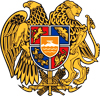 ՀԱՅԱՍՏԱՆԻ ՀԱՆՐԱՊԵՏՈՒԹՅՈՒՆ
ՍՅՈՒՆԻՔԻ ՄԱՐԶ
ԿԱՊԱՆ  ՀԱՄԱՅՆՔԻ  ԱՎԱԳԱՆԻ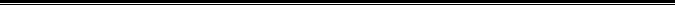 